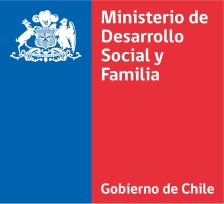 INFORME SOCIAL DE POSTULACIÓN     PROGRAMA VIVIENDA CON APOYO___________________________________________________Nombre y firma del/la profesional que emite el informeI. Identificación del/la PostulanteI. Identificación del/la PostulanteNombre:Rut:II. Historia de vida (refiérase a la historia del postulante, identifique antecedentes familiares o de redes de apoyos significativos, fechas relevantes, institucionalizaciones, y todos los antecedentes  relevantes (hitos) que permitan conocer la biografía de la persona. Incluya aspectos de la vida del postulante antes de llegar a situación de calle)Aspectos generales de la permanencia en situación de calle (trayectoria, dispositivos de pernoctación, causas, nivel de deterioro, quiebres familiares, hitos, etc.).III. ASPECTOS GENERALES  DE LA PERMANENCIA EN SITUACIÓN DE CALLEAspectos generales de la permanencia en situación de calle (trayectoria, dispositivos y puntos de la vía pública donde ha pernoctado, causas de la situación de calle, nivel de deterioro, quiebres familiares, hitos, etc.).IV. Situación de salud (Detalle aspectos relevantes de la situación de salud física, mental y de consumo del postulante. Detalle si cuenta con consciencia de problema, en el caso de existir consumo problemático u otro problema de salud, motivación al cambio, continuidad de tratamientos, etc.)V. Situación económica. (Detalle la capacidad que posee el postulante para generar ingresos. Habilidades laborales, fuentes de ingresos permanentes, manejo del dinero, etc.)VI. Situación habitacional. (Detalle información si la persona cuenta con algún Subsidio Habitacional o bien es propietario del algún bien inmueble).VII . Detalle la rutina semanal del postulante, incluyendo horarios, lugares transitados, personas significativas en dicha rutina, etc.VIII. Principales conclusiones del/la profesional    FECHA:           /       /